Arbeitsblatt zum Themenbereich AnkunftIm Folgenden sind offene Fragen zu bearbeiten, die einerseits die Inhalte des dazugehörigen Videos aufgreifen, andererseits die Thematik vertiefen und zur eigenen Beschäftigung anregen sollen. Für die Erarbeitung der Aufgaben benötigst Du einen Stift und ein Blatt Papier, um dir Notizen machen zu können bzw. kannst du deine Überlegungen am PC auch gleich unter die Aufgaben schreiben. Vielleicht findest du Gelegenheit, deine Überlegungen mit SchulkollegInnen, deinen LehrerInnen oder deiner Familie zu besprechen.Aufgabe 1:Du hast nun über die Ankunft der Häftlinge im Konzentrationslager gehört und auch über den Aufnahmeprozess, der mit der Ankunft einhergeht. Versuche dir diesen Prozess, von dem du im Video gehört hast, nochmals zu vergegenwärtigen und in eigenen Worten zusammenzufassen und wiederzugeben. Aufgabe 2:Das anschließende Foto, das vor der Klagemauer aufgenommen wurde, zeigt einige Männer direkt nach der Ankunft im Konzentrationslager. Schau Dir das Bild genau an und beschreibe, was Du darauf siehst. Erkennst Du auch die Taschen, die einige Männer dabeihaben? Hast Du Ideen, was sich darin befinden könnte? Achte auch auf die Gesichtsausdrücke der Männer. Was könnten die Männer in diesem Moment gedacht oder gefühlt haben?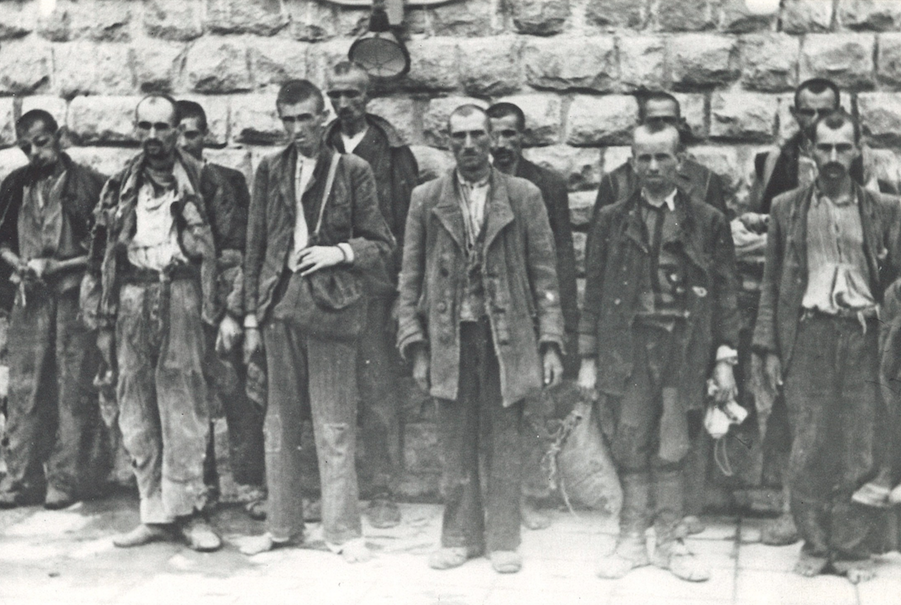 